投标邀请      中食发（北京）科技发展有限公司  就  6号楼三至六层维修改造工程   工程进行招标，欢迎符合条件的施工单位前来投标，兹邀请                          参加本次投标，现将有关事宜说明如下：工程名称：   6号楼三至六层维修改造工程  建设单位：   中食发（北京）科技发展有限公司  工程监理单位：   待定                              招标内容：三至六层维修改造施工图范围内的改造工作。包含：拆除清运、竣工清理、维修改造、文明施工、绿色施工。报名时间： 2021 年 08 月  04  日。领取招标文件地点：  中食发（北京）科技发展有限公司    地址：  北京市朝阳区酒仙桥中路24号院6号817室   发标、现场考察、答疑、递交投标文件及开标时间：详见《投标须知》。如对本次事宜招标有任何疑问，请按如下方式联系：         联系人：曹清华电话：13466346361   招标人：  中食发（北京）科技发展有限公司  日  期：2021 年 08 月  03  日第二部分  投标须知投标须知前附表序号内    容说明与要求1工程名称6号楼三至六层维修改造工程2建设地点北京市朝阳区酒仙桥中路24号院6号楼3建筑面积3200平米4承包方式专业承包5质量标准合格6招标范围招标内容：三至六层维修改造施工图范围内的改造工作包含：拆除清运、竣工清理、维修改造、文明施工、绿色施工。7工期要求签订合同后45天8投标人资质等级装修装饰工程专业承包贰级9投标项目经理资质等级贰级及以上10计价方式北京市建设工程房屋建筑与装饰预算定额（2012）建设工程工程量清单计价规范（GB50500-2013）11投标有效期为   30   天（从投标截止之日起算起）12投标保证金额不少于投标总价的        %或         元13投标文件份数正本   1    份，副本   2   份14投标文件提交地点及截止时间收件人： 曹清华    地点:  北京市朝阳区酒仙桥中路24号院6号楼213室   时间:  2021 年 08 月 11 日 09 时 00 分15开标开始时间: 2021 年 08 月 11 日 09 时 00 分地点：北京市朝阳区酒仙桥中路24号院6号楼213室16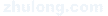 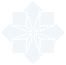 评标方法及标准详见招标文件(第三部分 评标办法)   17答疑时间时间:        年   月    日    时    分